Zakład Badań nad Dzieciństwem i SzkołąInstytutu Pedagogiki Uniwersytetu GdańskiegoKonferencja NaukowaHolistyczne aspekty edukacji dzieci28 listopada 2019Uniwersytet GdańskiWydział Nauk SpołecznychKomitet NaukowyProf. dr hab. Dorota Klus-Stańska, Uniwersytet Gdański Ph.D. Dalila Lino, Instituto Politécnico de Lisbonadr hab. Agnieszka Nowak-Łojewska, prof. nadzw., Uniwersytet Gdański prof. UWM, dr hab. Marzena Nowicka, Uniwerystet Warmińsko-MazurskiAmanda Scott, Abertay University of DundeeSzanowni Państwo, Zapraszamy do udziału w naukowym spotkaniu wraz z gośćmi z wielu ośrodków zagranicznych i polskich Jest to jedna z trzech konferencji realizowanych w ramach międzynarodowego projektu THRIECE Teaching for Holistic, Relational, Inclusive Early Childhood Education.Projekt oparty jest na trzech filarach:Holistycznym, w którym podkreśla się całościowe spojrzenie na dziecko z uwzględnieniem aspektów poznawczych, emocjonalnych, społecznych i różnych doświadczeń dzieci oraz ich zainteresowań.Inkluzywnym kładącym nacisk na różnorodności społeczno-kulturową i sprzeciwianie się wyłączaniu dzieci o odmiennych tradycjach kulturowych i pochodzeniu społecznym.Relacyjnym eksponującym sens pozytywnych relacji i interakcji między nauczycielami i dziećmi, dziećmi i ich rówieśnikami, a także rodzicami i środowiskiem oraz społecznością lokalną.Projekt powstał w efekcie współpracy kilku ośrodków naukowych (Marino Institute of Education w Dublinie, Trinity College Dublin, University in Porto i Uniwersytet Gdański) oraz placówek przedszkolnych, a także wczesnoszkolnych z Irlandii, Portugalii i Polski (Carlow Educate Together National School, An Cosan, Tallaght Play Together Childcare, Carlow; Agrupamento de Escolas Alexandre Herculano, Agrupamento de Escolas Soares dos Reis; Centrum Zabawy i Edukacji „Żyrafa”, Gdańsk; Zespół Szkolno-Przedszkolny nr 3, Gdynia).Nasze spotkanie poświęcone jest holistycznemu spojrzeniu na dziecko i jego edukacji. Uczestników zapraszamy do dyskusji wokół następujących wątków:rozpoznawanie dziecięcego potencjału poznawczego, kompetencji emocjonalnych i społecznych.organizowanie przestrzeni uczenia się, czasu i zadań aktywizujących dzieci.holistyczne metody uczenia się i nauczania.przełamywanie barier w zastosowaniu rozwiązań holistycznych w pracy z dziećmi.INFORMACJE ORGANIZACYJNEWarunkiem uczestnictwa w konferencji jest przesłanie zgłoszenia (na załączonym formularzu) do dnia 7 października 2019.KARTĘ ZGŁOSZENIA prosimy przesłać na adres mailowy: dr hab. Agnieszka Nowak-Łojewska, prof. nadzw.: agnieszka.nowak-lojewska@ug.edu.plUczestnicy nie ponoszą opłaty konferencyjnej. Zarówno udział w konferencji, publikacja tekstu po uzyskaniu pozytywnej recenzji, materiały konferencyjne oraz poczęstunek w przerwach na kawę i lunch są pokryte ze środków projektu.Języki konferencyjne: polski i angielski.Informacja redakcyjna: Teksty do 14 stron; czcionka Times New Roman 12; interlinia 1,5; marginesy standardowe; przypisy dolne; na końcu tekstu bibliografia.Informacja o noclegach: noclegi uczestnicy konferencji organizują i opłacają we własnym zakresie. Najbliżej UG położony jest: Hotel „Olivia” www.hotelolivia.org.pl Komitet organizacyjny: Prof. dr hab. Dorota Klus-Stańska, prof. dr hab. Ewa Szatan, dr hab. prof. nadzw. Agnieszka Nowak-Łojewska, dr Grażyna SzylingZAPRASZAMY!KARTA ZGŁOSZENIA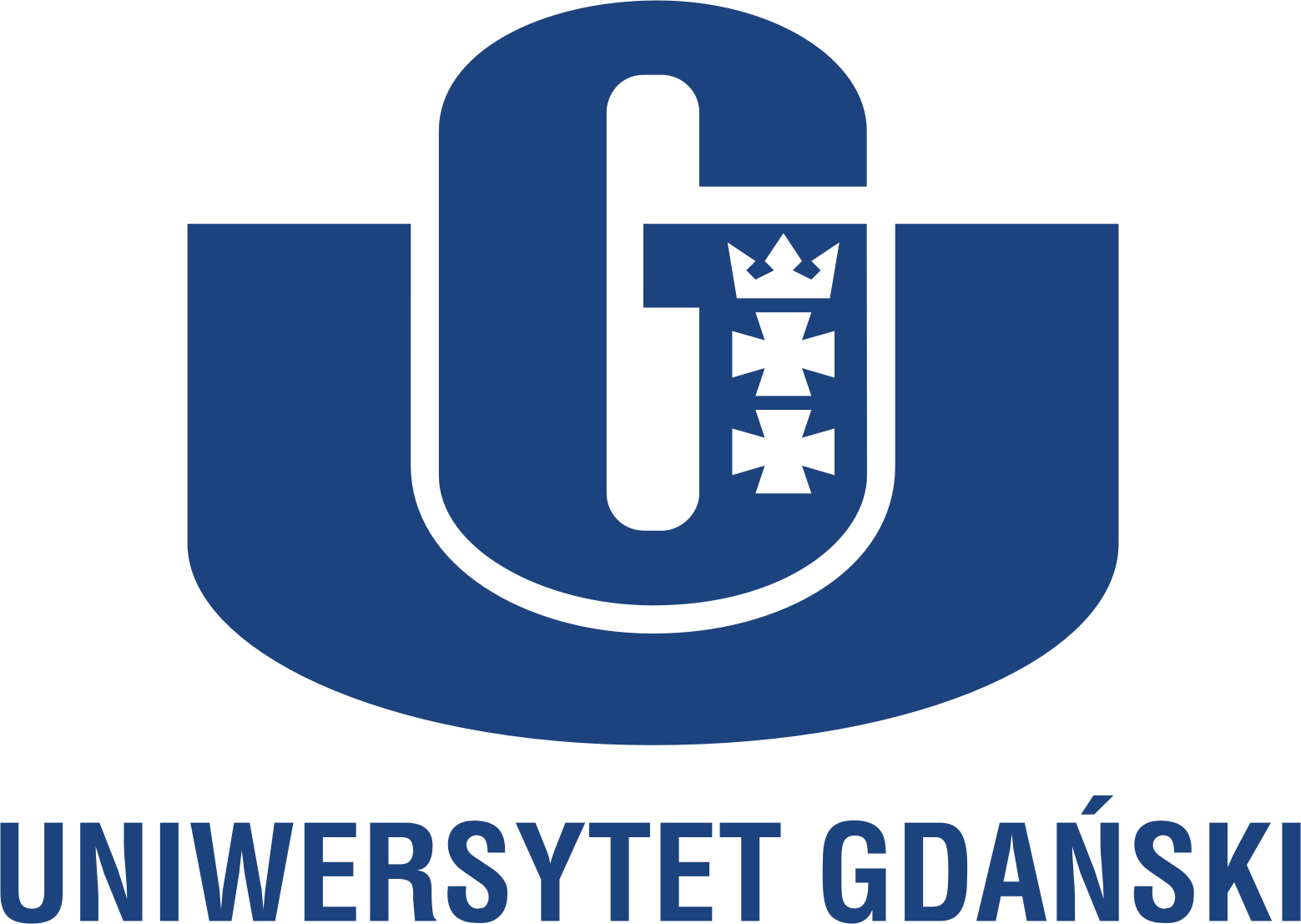 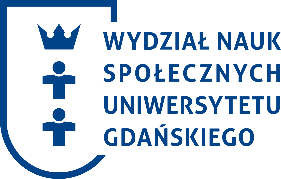 imię i nazwiskoinstytucjaforma uczestnictwa (zaznaczyć w polu wyboru) wygłoszenie referatu udział w dyskusji panelowejproponowany temat wystąpieniapodpis